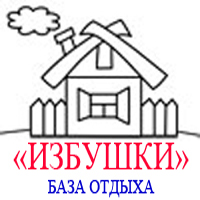 ПРАЙС-ЛИСТРасчетное время  Аренды Избушек с 9.00 до 22.00. С 22.00 до 9.00  доплата за каждый час. Оплата принимается наличным и безналичным расчетом.Работаем с юридическими лицами.Дополнительно.Комфортный туалет на 2 кабины – Бесплатно.Аренда Электрошашлычницы 400 рублей \день.  Аренда микроволновой печи 400 рублей \день. (залог 4000 рублей). Аренда Стол+2 лавки вместимость 6-8 человек - 1000 рублей \день. Аренды Шезлонга (лежака) – 150 рублей \день. Аренда Мангала «Паровоз» с коптильней и грилем.  Понедельник – Воскресенье. – 500 рублей \день.  Аренда мангала – 200 рублей \день. Аренда решетки барбекю – 100 рублей \день. Аренда шампуров (5шт.) – 100 рублей \день. Уголь (2,5кг или 3кг) – 200 рублей. Щепа для копчения (ольха) -70 рублей Дрова(6шт.) – 200 рублей. Чайный набор (10 чел.) – 150 рублей. Вода 5 литров– 100 рублей.Телефон для заказов: (343) 200-64-64Администрация  +7 950 54 75 045№ ИзбушкиФотоСтоимость арендыКорпоративная беседка-ИзбушкаПервый  этаж.Отапливаемая. Вместимость 30-35 человек.После 22:00 доплата 450 руб./час. На территории базы отдыха "Избушки" работает бесплатный комфортный туалет при бронировании любой избушки вам выдается от него ключ 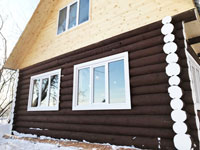 Понедельник, Вторник, Среда,  Четверг,   – аренда Корпоративной Избушки  с 09:00 до 22:00 – 4000 рублей или 450 рублей в час минимум 4 часаПятница, Суббота  и  Праздничные дни   аренда Корпоративной Избушки с 09:00 до 22:00 – 5700 руб. (в подарок мешок угля 2.5-3 кг) почасовой оплаты нетВоскресенье с 09:00 до 22:00 - 4000 руб.. или 450 рублей в час минимум 4 часаПосле 22:00 доплата 450 руб./час.Теплый Банкетный зал с отдельным входом и примыкающей к нему крытой террасой на втором этаже корпоративной избушкиОтапливаемая.Вместимость  10 человек..После 22:00 доплата 350 руб./час. На территории базы отдыха "Избушки" работает бесплатный комфортный туалет при бронировании любой избушки вам выдается от него ключ 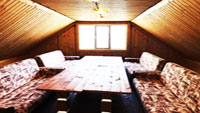 Понедельник, Вторник, Среда,  Четверг, – аренда Банкетного зала с Террасой с 09:00 до 22:00 – 350 рублей \час минимум 4 часа  Пятница, Суббота и Праздничные дни  аренда Банкетного зала с Террасой с 09:00 до 22:00 – 3000 руб. (в подарок мешок угля 2.5-3кг)Воскресенье с 09:00 до 22:00 - 2500 руб.Стоимость Аренды  Банкетного зала с Террасой (при условии аренды  первого этажа Корпоративной Избушки).В Будни и Воскресенье  1000 рублей. Суббота и Праздничные дни 2000 рублей с 09.00 до 22.00 часов.   Корпоративная белая  беседка-ИзбушкаОтапливаемая.Вместимость 30-35 человек.После 22:00 доплата 450 руб./час. На территории базы отдыха "Избушки" работает бесплатный комфортный туалет при бронировании любой избушки вам выдается от него ключ 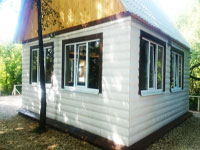 Понедельник, Вторник, Среда,  Четверг,   – аренда Корпоративной Избушки  с 09:00 до 22:00 – 4000 рублей или 450 рублей в час минимум 4 часаПятница, Суббота  и  Праздничные дни   аренда Корпоративной Избушки с 09:00 до 22:00 – 5800 руб. (в подарок мешок угля 2.5-3 кг) почасовой оплаты нетВоскресенье с 09:00 до 22:00 - 4000 руб..или 450 рублей в час минимум 4 часаПосле 22:00 доплата 450 руб./час.Избушка № 1Отапливаемая.Вместимость 12 человек.После 22:00 доплата 350 руб./час. На территории базы отдыха "Избушки" работает бесплатный комфортный туалет при бронировании любой избушки вам выдается от него ключ 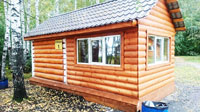 Понедельник, Вторник, Среда, Четверг – аренда Избушки с 09:00 до 22:00 – 2000 рублей или 350 рублей в час минимум 4 часаПятница, Суббота и Праздничные дни – аренда Избушки с 09.00 до 22.00 – 2800 руб. (в подарок мешок угля 2.5-3кг).почасовой оплаты нетВоскресенье  с 09.00 до 22.00 - 2000 руб. или 350 рублей в час минимум 4 часа.После 22:00 доплата 350 руб./час.Избушка №  2Отапливаемая.Вместимость 6-8 человек. После 22:00 доплата 350 руб./час. На территории базы отдыха "Избушки" работает бесплатный комфортный туалет при бронировании любой избушки вам выдается от него ключ 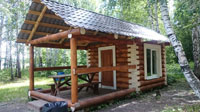 Понедельник, Вторник, Среда, Четверг – аренда Избушки с 09:00 до 22:00 – 2000 рублей или 350 рублей в час минимум 4 часаПятница, Суббота и Праздничные дни – аренда Избушки с 09.00 до 22.00 – 2800 руб. (в подарок мешок угля 2.5-3кг).почасовой оплаты нетВоскресенье  с 09.00 до 22.00 - 2000 руб. или 350 рублей в час минимум 4 часа.После 22:00 доплата 350 руб./час.Избушка № 3  Отапливаемая.Вместимость 6-8 человек.После 22:00 доплата 350 руб./час. На территории базы отдыха "Избушки" работает бесплатный комфортный туалет при бронировании любой избушки вам выдается от него ключ 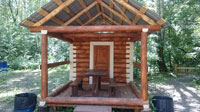 Понедельник, Вторник, Среда, Четверг – аренда Избушки с 09:00 до 22:00 – 2000 рублей или 350 рублей в час минимум 4 часаПятница, Суббота  и Праздничные дни – аренда Избушки с 09.00 до 22.00 – 2800 руб. (в подарок мешок угля 2.5-3кг).почасовой оплаты нетВоскресенье  с 09.00 до 22.00 - 2000 руб. или 350 рублей в час минимум 4 часа.После 22:00 доплата 350 руб./час.Избушка № 4Отапливаемая.Вместимость 6-8 человек.После 22:00 доплата 350 руб./час. На территории базы отдыха "Избушки" работает бесплатный комфортный туалет при бронировании любой избушки вам выдается от него ключ 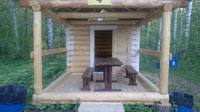 Понедельник, Вторник, Среда, Четверг – аренда Избушки с 09:00 до 22:00 – 2000 рублей или 350 рублей в час минимум 4 часаПятница, Суббота и Праздничные дни – аренда Избушки с 09.00 до 22.00 – 2800 руб. (в подарок мешок угля 2.5-3кг).почасовой оплаты нетВоскресенье  с 09.00 до 22.00 - 2000 руб. или 350 рублей в час минимум 4 часа.После 22:00 доплата 350 руб./час.Избушка № 5Отапливаемая.Вместимость 12 человек.После 22:00 доплата 350 руб./час.На территории базы отдыха "Избушки" работает бесплатный комфортный туалет при бронировании любой избушки вам выдается от него ключ 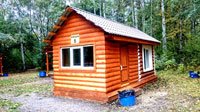 Понедельник, Вторник, Среда, Четверг – аренда Избушки с 09:00 до 22:00 – 2000 рублей или 350 рублей в час минимум 4 часаПятница, Суббота и Праздничные дни – аренда Избушки с 09.00 до 22.00 – 2800 руб. (в подарок мешок угля 2.5-3кг).почасовой оплаты нетВоскресенье  с 09.00 до 22.00 - 2000 руб. или 350 рублей в час минимум 4 часа.После 22:00 доплата 350 руб./час.Избушка № 6Отапливаемая.Вместимость 12  человек.После 22:00 доплата 350 руб./час. На территории базы отдыха "Избушки" работает бесплатный комфортный туалет при бронировании любой избушки вам выдается от него ключ 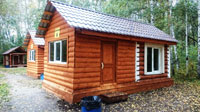 Понедельник, Вторник, Среда, Четверг – аренда Избушки с 09:00 до 22:00 – 2000 рублей или 350 рублей в час минимум 4 часаПятница, Суббота и Праздничные дни – аренда Избушки с 09.00 до 22.00 – 2800 руб. (в подарок мешок угля 2.5-3кг).почасовой оплаты нетВоскресенье  с 09.00 до 22.00 - 2000 руб. или 350 рублей в час минимум 4 часа.После 22:00 доплата 350 руб./час.Избушка № 7Отапливаемая.Вместимость 12  человек.После 22:00 доплата 350 руб./час. На территории базы отдыха "Избушки" работает бесплатный комфортный туалет при бронировании любой избушки вам выдается от него ключ 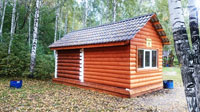 Понедельник, Вторник, Среда, Четверг – аренда Избушки с 09:00 до 22:00 – 2000 рублей или 350 рублей в час минимум 4 часаПятница, Суббота и Праздничные дни – аренда Избушки с 09.00 до 22.00 – 2800 руб. (в подарок мешок угля 2.5-3кг).почасовой оплаты нетВоскресенье  с 09.00 до 22.00 - 2000 руб. или 350 рублей в час минимум 4 часа.После 22:00 доплата 350 руб./час.Избушка № 8Отапливаемая.Вместимость 6-8  человек.После 22:00 доплата 350 руб./час. На территории базы отдыха "Избушки" работает бесплатный комфортный туалет при бронировании любой избушки вам выдается от него ключ 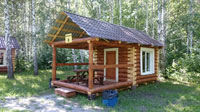 Понедельник, Вторник, Среда, Четверг – аренда Избушки с 09:00 до 22:00 – 2000 рублей или 350 рублей в час минимум 4 часаПятница, Суббота и Праздничные дни – аренда Избушки с 09.00 до 22.00 – 2800 руб. (в подарок мешок угля 2.5-3кг).почасовой оплаты нетВоскресенье  с 09.00 до 22.00 - 2000 руб. или 350 рублей в час минимум 4 часа.После 22:00 доплата 350 руб./час.Избушка № 9Отапливаемая.Вместимость 6-8  человек.После 22:00 доплата 350 руб./час. На территории базы отдыха "Избушки" работает бесплатный комфортный туалет при бронировании любой избушки вам выдается от него ключ 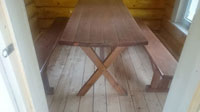 Понедельник, Вторник, Среда, Четверг – аренда Избушки с 09:00 до 22:00 – 2000 рублей или 350 рублей в час минимум 4 часаПятница, Суббота и Праздничные дни – аренда Избушки с 09.00 до 22.00 – 2800 руб. (в подарок мешок угля 2.5-3кг).почасовой оплаты нетВоскресенье  с 09.00 до 22.00 - 2000 руб. или 350 рублей в час минимум 4 часа.После 22:00 доплата 350 руб./час.Избушка № 10Отапливаемая.Вместимость 6-8  человек.После 22:00 доплата 350 руб./час. На территории базы отдыха "Избушки" работает бесплатный комфортный туалет при бронировании любой избушки вам выдается от него ключ 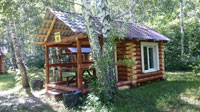 . Понедельник, Вторник, Среда, Четверг – аренда Избушки с 09:00 до 22:00 – 2000 рублей или 350 рублей в час минимум 4 часаПятница, Суббота и Праздничные дни – аренда Избушки с 09.00 до 22.00 – 2800 руб. (в подарок мешок угля 2.5-3кг).почасовой оплаты нетВоскресенье  с 09.00 до 22.00 - 2000 руб. или 350 рублей в час минимум 4 часа.После 22:00 доплата 350 руб./час.Беседка № 11Вместимость 18  человек.После 22:00 доплата 300 руб./час. На территории базы отдыха "Избушки" работает бесплатный комфортный туалет при бронировании любой избушки вам выдается от него ключ 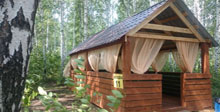 Понедельник, Вторник, Среда, Четверг – аренда Избушки с 09:00 до 22:00 – 300 рублей час минимум 4 часаПятница, Суббота,  и Праздничные дни – аренда Избушки с 09.00 до 22.00 – 3000 руб. (в подарок мешок угля 2.5-3кг).почасовой оплаты нетПосле 22:00 доплата 300 руб./час.Воскресенье аренда Избушки с 09.00 до 22.00 - 2000 руб. или – 300 рублей час минимум 4 часаБеседка № 12Вместимость 18  человек.После 22:00 доплата 300 руб./час. На территории базы отдыха "Избушки" работает бесплатный комфортный туалет при бронировании любой избушки вам выдается от него ключ .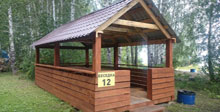 Понедельник, Вторник, Среда, Четверг – аренда Избушки с 09:00 до 22:00 – 300 рублей час минимум 4 часаПятница, Суббота, Воскресенье  и Праздничные дни – аренда Избушки с 09.00 до 22.00 – 2500 руб. (в подарок мешок угля 2.5-3кг).почасовой оплаты нетПосле 22:00 доплата 300 руб./час.Воскресенье аренда Избушки с 09.00 до 22.00 - 2000 руб. или – 300 рублей час минимум 4 часаБеседка №13Вместимость 6 человек.После 22:00 доплата 250 руб./час. На территории базы отдыха "Избушки" работает бесплатный комфортный туалет при бронировании любой избушки вам выдается от него ключ 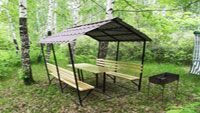  Понедельник, Вторник, Среда, Четверг – аренда Избушки с 09:00 до 22:00 – 250  рублей час минимум 4 часаПятница, Суббота, Воскресенье  и Праздничные дни – аренда Избушки с 09.00 до 22.00 – 1300 руб. (в подарок мешок угля 2.5-3кг).почасовой оплаты нетПосле 22:00 доплата 250 руб./час.Избушка № 14Отапливаемая.Вместимость 20  человек.После 22:00 доплата 400 руб./час. На территории базы отдыха "Избушки" работает бесплатный комфортный туалет при бронировании любой избушки вам выдается от него ключ 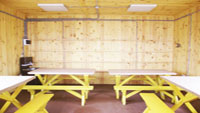 Понедельник, Вторник, Среда, Четверг – аренда Избушки с 09:00 до 22:00 – 3000  рублей. или 400 рублей в час минимум 4 часаПятница, Суббота  и Праздничные дни – аренда Избушки с 09.00 до 22.00 – 4500 руб. (в подарок мешок угля 2.5-3 кг). почасовой оплаты нетВоскресенье -3000 руб.или 400 рублей в час минимум 4 часаПосле 22:00 доплата 400 руб./час.